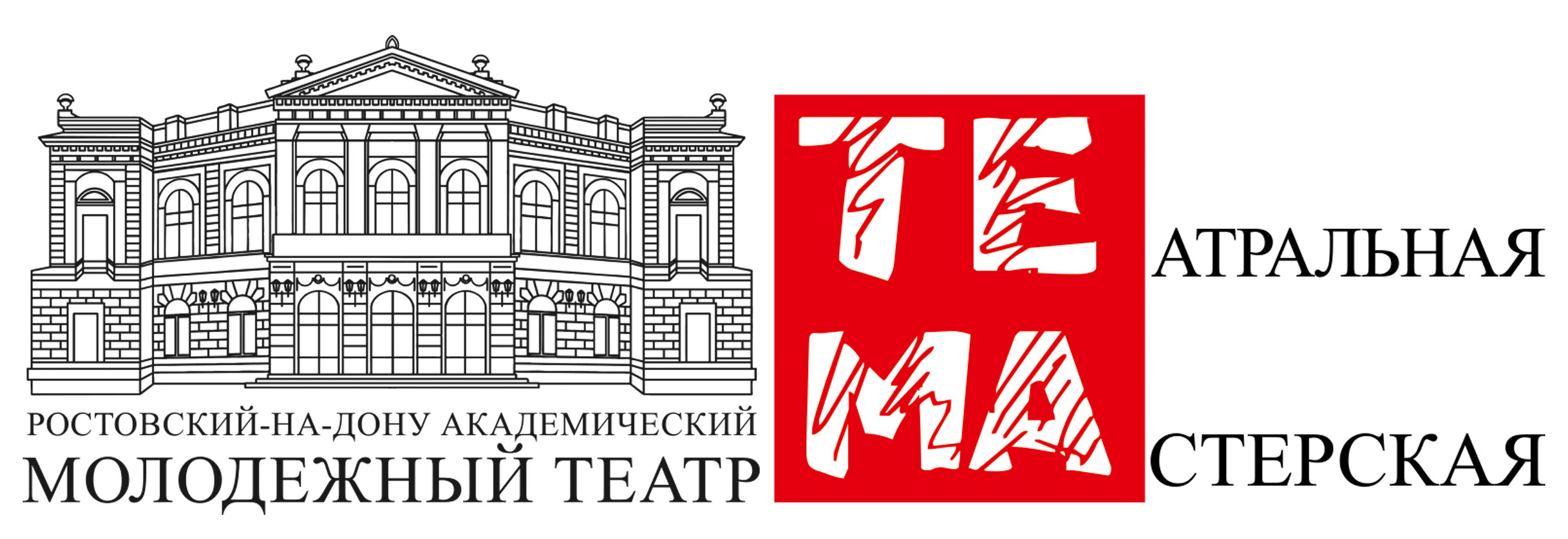 АНКЕТАДля поступающих в театральную мастерскую «ТЕМА»ФИО ребёнка____________________________________________________Возраст____________________________________________________Класс, смена____________________________________________________Имеющиеся навыки________________________________________________________________________________________________________________________________________________________________________________________________________________ФИО родителя____________________________________________________Контактный телефон____________________________________________________Ваш e-mail_____________________________________________________Актуальное фото в электронном виде (2 шт)_____________________________________________________